PREVERI SVOJE ZNANJE. USTNO REŠUJ NALOGE O ŽIVLJENJU NEKOČ.Pomagaj si s SDZ str. 61 – 68.Ali trditev drži?Čas, ki je sedaj se imenuje prihodnost. Čas, ki bo prišel je sedanjostČas, ki je minil je preteklost.Pripoveduj s kakšnimi igračami so se igrali včasih.Poimenuj predmete iz starih časov. Ali veš zakaj so jih uporabljali?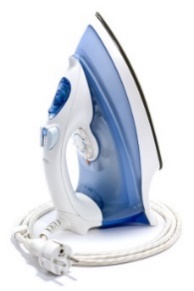 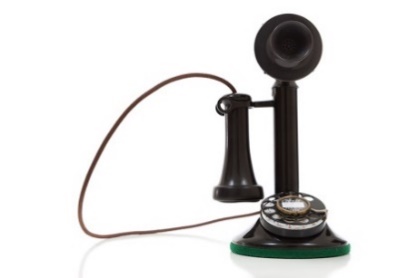 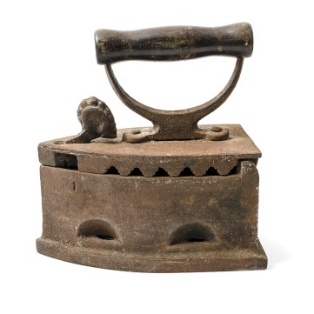 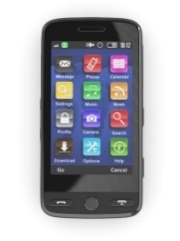 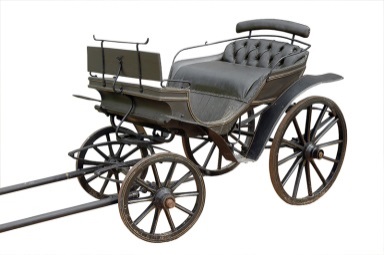 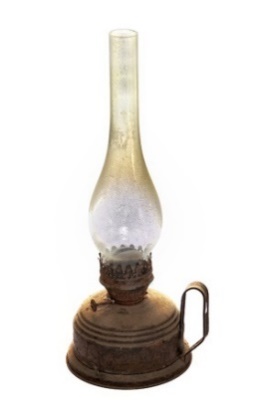 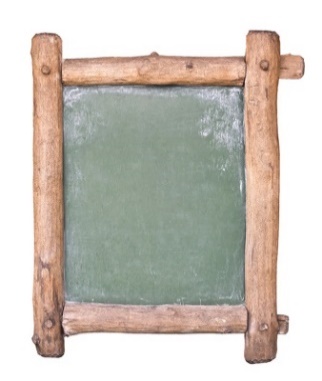 Pripoveduj, kaj je bilo v starih časih še drugačno, kot je danes.Kakšna je razlika med črno kuhinjo in kuhinjo, kot jo imamo v današnjem času?Med jedmi poišči tiste, ki so jih v preteklosti največkrat jedli.PICA		ZELJE S KROMPIRJEM		ČEVAPČIČI            ŽGANCI	HAMBURGER            REPA		POLENTA IN MLEKO    	LAZANJAAli so v starih časih imeli elektriko? Kako so si svetili, kako so gradili, kako so ogrevali svoje hiše?V preteklosti otroci niso poznali računalnika in televizije.Ali misliš, da so se zaradi tega bolj dolgočasili? 	DA	NEPojasni.Dopolni.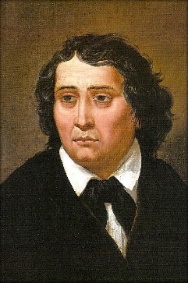 Na sliki je ___________________________.Je pomemben slovenski ______________________.Slovenski kulturni praznik praznujemo ____________________.Slovenska državna himna se imenuje _____________ in je 7. kitica Prešernove pesmi.